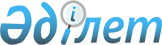 Железинка аудандық мәслихаттың 2011 жылғы 20 желтоқсандағы N 305-4/40 "Железинка ауданының 2012 - 2014 жылдарға арналған бюджеті туралы" шешіміне өзгерістер енгізу туралыПавлодар облысы Железинка аудандық мәслихатының 2012 жылғы 12 желтоқсандағы N 59-5/9 шешімі. Павлодар облысының Әділет департаментінде 2012 жылғы 14 желтоқсанда N 3289 тіркелді      РҚАО ескертпесі:

      Мәтінде авторлық орфография және пунктуация сақталған.

      Қазақстан Республикасының 2008 жылғы 4 желтоқсандағы Бюджет Кодексінің 106-бабы 2-тармағының 4)-тармақшасына, Қазақстан Республикасының 2001 жылғы 23 қаңтардағы "Қазақстан Республикасындағы жергілікті мемлекеттік басқару және өзін-өзі басқару туралы" Заңының 6-бабы 1-тармағының 1)-тармақшасына сәйкес Железинка аудандық мәслихат ШЕШІМ ЕТЕДІ:



      1. Железинка аудандық мәслихаттың (IY сайланған, XL сессиясы)  2011 жылғы 20 желтоқсандағы N 305-4/40 "Железинка ауданының 2012 - 2014 жылдарға арналған бюджеті туралы" шешіміне (Нормативтік құқықтық актілерді мемлекеттік тіркеу тізілімінде N 12-6-132 тіркелген, 2011 жылғы 13 қаңтарда "Родные просторы") газетінің N 2, 2012 жылғы 13 қаңтарда "Туған өлке" газетінің N 2 жарияланған) келесі өзгерістер енгізілсін:



      1-тармақта:

      1) тармақшада:

      "3013621" деген сандар "2962161" деген сандармен ауыстырылсын;

      "2604627" деген сандар "2553167" деген сандармен ауыстырылсын;

      2) тармақшада "3061316" деген сандар "3009856" деген сандармен ауыстырылсын;



      5-тармағында "3745" деген сандар "816" деген сандармен  ауыстырылсын.



      Көрсетілген шешімнің 1 қосымшасы осы шешімнің қосымшасына сәйкес жаңа редакцияда жазылсын.



      2. Осы шешімнің орындалуын бақылау аудандық мәслихаттың әлеуметтік-экономикалық дамыту және бюджеттік тұрақты комиссиясына жүктелсін.



      3. Осы шешім 2012 жылғы 1 қаңтардан бастап қолданысқа енгізіледі.      Железинка аудандық мәслихатының

      сессиясының төрағасы                       Ж. Балтабаев      Железинка аудандық

      мәслихатының хатшысы                       В. Крутиков

Железинка аудандық мәслихатының   

(V сайланған IX (кезектен тыс)   

сессиясы) 2012 жылғы 12 желтоқсандағы

N 59-5/9 шешіміне         

қосымша              Железинка аудандық мәслихатының

(IV сайланған, XL) сессиясы  

2011 жылғы 20 желтоқсандағы  

N 305-4/40 шешіміне       

1 қосымша            2012 жылға арналған аудандық бюджет (өзгерістермен)
					© 2012. Қазақстан Республикасы Әділет министрлігінің «Қазақстан Республикасының Заңнама және құқықтық ақпарат институты» ШЖҚ РМК
				СанатыСанатыСанатыСанатыБарлығы (мың теңге)СыныбыСыныбыСыныбыБарлығы (мың теңге)Ішкі сыныбыІшкі сыныбыБарлығы (мың теңге)АтауыБарлығы (мың теңге)12345I. КІРІСТЕР29621611Салықтық түсімдер40601001Табыс салығы1540872Жеке табыс салығы15408703Әлеуметтiк салық1176001Әлеуметтік салық11760004Меншікке салынатын салықтар1244851Мүлікке салынатын салықтар968233Жер салығы16884Көлік құралдарына салынатын салық151995Бірыңғай жер салығы1077505Тауарларға, жұмыстарға және қызметтер көрсетуге салынатын ішкі салықтар81282Акциздер16733Табиғи және басқа ресурстарды пайдаланғаны үшiн түсетiн түсiмдер40194Кәсіпкерлік және кәсіби қызметті жүргізгені үшін алынатын алымдар243608Заңдық мәнді іс-әрекеттерді жасағаны және (немесе) құжаттар бергені үшін оған уәкілеттігі бар мемлекеттік органдар немесе лауазымды адамдар алатын міндетті төлемдер17101Мемлекеттік баж17102Салықтық емес түсiмдер87401Мемлекеттік меншіктен түсетін кірістер3875Мемлекет меншігіндегі мүлікті жалға беруден түсетін кірістер3377Мемлекеттік бюджеттен берілген кредиттер бойынша сыйақылар79Мемлекеттік меншіктен түсетін басқа да кірістер4303Мемлекеттік бюджеттен қаржыландырылатын мемлекеттік мекемелер ұйымдастыратын мемлекеттік сатып алуды өткізуден түсетін ақша түсімдері261Мемлекеттік бюджеттен қаржыландырылатын мемлекеттік мекемелер ұйымдастыратын мемлекеттік сатып алуды өткізуден түсетін ақша түсімдері2606Басқа да салықтық емес түсiмдер4611Басқа да салықтық емес түсiмдер4613Негізгі капиталды сатудан түсетін түсімдер211001Мемлекеттік мекемелерге бекітілген мемлекеттік мүлікті сату5421Мемлекеттік мекемелерге бекітілген мемлекеттік мүлікті сату54203Жердi және материалдық емес активтердi сату15681Жердi сату11662Материалдық емес активтерді сату4024Трансферттердің түсімдері255316702Мемлекеттік басқарудың жоғары тұрған органдарынан түсетін трансферттер25531672Облыстық бюджеттен түсетін трансферттер2553167Функционалдық топФункционалдық топФункционалдық топФункционалдық топФункционалдық топБарлығы (мың теңге)Кіші функцияКіші функцияКіші функцияКіші функцияБарлығы (мың теңге)Бюджеттік бағдарламалардың әкімшісіБюджеттік бағдарламалардың әкімшісіБюджеттік бағдарламалардың әкімшісіБарлығы (мың теңге)БағдарламаБағдарламаБарлығы (мың теңге)АтауыБарлығы (мың теңге)123456II. ШЫҒЫНДАР300985601Жалпы сипаттағы мемлекеттiк қызметтер2439631Мемлекеттiк басқарудың жалпы функцияларын орындайтын өкiлдiк, атқарушы және басқа органдар213615112Аудан (облыстық маңызы бар қала) мәслихатының аппараты12280001Аудан (облыстық маңызы бар қала) мәслихатының қызметін қамтамасыз ету жөніндегі қызметтер12280122Аудан (облыстық маңызы бар қала) әкімінің аппараты66050001Аудан (облыстық маңызы бар қала) әкімінің қызметін қамтамасыз ету жөніндегі қызметтер59550003Мемлекеттік органның күрделі шығыстары6500123Қаладағы аудан, аудандық маңызы бар қала, кент, ауыл (село), ауылдық (селолық) округ әкімінің аппараты135285001Қаладағы аудан, аудандық маңызы бар қаланың, кент, ауыл (село), ауылдық (селолық) округ әкімінің қызметін қамтамасыз ету жөніндегі қызметтер131336022Мемлекеттік органның күрделі шығыстары39492Қаржылық қызмет12265452Ауданның (облыстық маңызы бар қаланың) қаржы бөлімі12265001Ауданның (облыстық маңызы бар қаланың) бюджетін орындау және ауданның (облыстық маңызы бар қаланың) коммуналдық меншігін басқару саласындағы мемлекеттік саясатты іске асыру жөніндегі қызметтер9792003Салық салу мақсатында мүлікті бағалауды жүргізу1932010Жекешелендіру, коммуналдық меншікті басқару, жекешелендіруден кейінгі қызмет және осыған байланысты дауларды реттеу113011Коммуналдық меншікке түскен мүлікті есепке алу, сақтау, бағалау және сату228018Мемлекеттік органның күрделі шығыстары2005Жоспарлау және статистикалық қызмет18083453Ауданның (облыстық маңызы бар қаланың) экономика және бюджеттік жоспарлау бөлімі18083001Экономикалық саясатты, мемлекеттік жоспарлау жүйесін қалыптастыру мен дамыту және аудандық (облыстық маңызы бар қаланы) басқару саласындағы мемлекеттік саясатты іске асыру жөніндегі қызметтер1808302Қорғаныс79571Әскери мұқтаждықтар7957122Аудан (облыстық маңызы бар қала) әкімінің аппараты7957005Жалпыға бірдей әскери міндетті атқару шеңберіндегі іс-шаралар795704Бiлiм беру14541261Мектепке дейiнгi тәрбиелеу және оқыту102063123Қаладағы аудан, аудандық маңызы бар қала, кент, ауыл (село), ауылдық (селолық) округ әкімінің аппараты56075004Мектепке дейінгі тәрбиелеу және оқыту ұйымдарын қолдау33078025Республикалық бюджеттен берілетін нысаналы трансферттер есебінен жалпы үлгідегі, арнайы (түзету), дарынды балалар үшін мамандандырылған, жетім балалар мен ата-аналарының қамқорынсыз қалған балалар үшін балабақшалар, шағын орталықтар, мектеп интернаттары, кәмелеттік жасқа толмағандарды бейімдеу орталықтары тәрбиешілеріне біліктілік санаты үшін қосымша ақының мөлшерін ұлғайту618041Мектепке дейінгі білім беру ұйымдарында мемлекеттік білім беру тапсырысын іске асыруға22379464Ауданның (облыстық маңызы бар қаланың) білім бөлімі45988040Мектепке дейінгі білім беру ұйымдарында мемлекеттік білім беру тапсырысын іске асыруға459882Бастауыш, негізгі орта және жалпы орта бiлiм беру1280323123Қаладағы аудан, аудандық маңызы бар қала, кент, ауыл (село), ауылдық (селолық) округ әкімінің аппараты7217005Ауылдық (селолық) жерлерде балаларды мектепке дейін тегін алып баруды және кері алып келуді ұйымдастыру7217464Ауданның (облыстық маңызы бар қаланың) білім бөлімі1273106003Жалпы білім беру1248872006Балаларға қосымша білім беру7747064Бастауыш, негізгі орта, жалпыға бірдей орта білім беру ұйымдарының (дарынды балаларға арналған мамандарылған (жалпы үлгідегі, арнайы (түзету); жетім балаларға және ата-анасының қамқорлығынсыз қалған балаларға арналған ұйымдар): мектептердің, мектеп-интернаттарының мұғалімдеріне біліктілік санаты үшін қосымша ақы мөлшерін республикалық бюджеттен берілетін трансферттер есебінен ұлғайту164879Бiлiм беру саласындағы өзге де қызметтер71740464Ауданның (облыстық маңызы бар қаланың) білім бөлімі71740001Жергілікті деңгейде білім беру саласындағы мемлекеттік саясатты іске асыру жөніндегі қызметтер14783005Ауданның (облыстық маңызы бар қаланың) мемлекеттiк бiлiм беру мекемелер үшiн оқулықтар мен оқу-әдiстемелiк кешендерді сатып алу және жеткiзу13058007Аудандық (қалалық) ауқымдағы мектеп олимпиадаларын және мектептен тыс іс-шараларды өткiзу1491015Республикалық бюджеттен берілетін трансферттер есебінен жетім баланы (жетім балаларды) және ата-аналарының қамқорынсыз қалған баланы (балаларды) күтіп-ұстауға асыраушыларына ай сайынғы ақшалай қаражат төлемдері9354020Республикалық бюджеттен берілетін трансферттер есебінен үйде оқытылатын мүгедек балаларды жабдықпен, бағдарламалық қамтыммен қамтамасыз ету1150067Ведомстволық бағыныстағы мемлекеттік мекемелерінің және ұйымдарының күрделі шығыстары3190405Денсаулық сақтау1699Денсаулық сақтау саласындағы өзге де қызметтер169123Қаладағы аудан, аудандық маңызы бар қала, кент, ауыл (село), ауылдық (селолық) округ әкімінің аппараты169002Ерекше жағдайларда сырқаты ауыр адамдарды дәрігерлік көмек көрсететін ең жақын денсаулық сақтау ұйымына жеткізуді ұйымдастыру16906Әлеуметтiк көмек және әлеуметтiк қамтамасыз ету1091282Әлеуметтiк көмек85838123Қаладағы аудан, аудандық маңызы бар қала, кент, ауыл (село), ауылдық (селолық) округ әкімінің аппараты14865003Мұқтаж азаматтарға үйінде әлеуметтiк көмек көрсету14865451Ауданның (облыстық маңызы бар қаланың) жұмыспен қамту және әлеуметтік бағдарламалар бөлімі70973002Еңбекпен қамту бағдарламасы25552005Мемлекеттік атаулы әлеуметтік көмек925006Тұрғын үй көмегін көрсету331007Жергілікті өкілетті органдардың шешімі бойынша мұқтаж азаматтардың жекелеген топтарына әлеуметтік көмек28136010Үйден тәрбиеленіп оқытылатын мүгедек балаларды материалдық қамтамасыз ету77501618 жасқа дейінгі балаларға мемлекеттік жәрдемақылар1135017Мүгедектерді оңалту жеке бағдарламасына сәйкес, мұқтаж мүгедектерді міндетті гигиеналық құралдармен және ымдау тілі мамандарының қызмет көрсетуін, жеке көмекшілермен қамтамасыз ету4583023Жұмыспен қамту орталықтарының қызметін қамтамасыз ету95369Әлеуметтiк көмек және әлеуметтiк қамтамасыз ету салаларындағы өзге де қызметтер23290451Ауданның (облыстық маңызы бар қаланың) жұмыспен қамту және әлеуметтік бағдарламалар бөлімі23290001Жергілікті деңгейде жұмыспен қамтуды қамтамасыз ету және халық үшін әлеуметтік бағдарламаларды іске асыру саласындағы мемлекеттік саясатты іске асыру жөніндегі қызметтер20967011Жәрдемақыларды және басқа да әлеуметтік төлемдерді есептеу, төлеу мен жеткізу бойынша қызметтерге ақы төлеу323021Мемлекеттік органның күрделі шығыстары200007Тұрғын үй-коммуналдық шаруашылық7680831Тұрғын үй шаруашылығы294829123Қаладағы аудан, аудандық маңызы бар қала, кент, ауыл (село), ауылдық (селолық) округ әкімінің аппараты290007Аудандық маңызы бар қаланың, кенттің, ауылдың (селоның), ауылдық (селолық)округтің мемлекеттік тұрғын үй қорының сақталуын ұйымдастыру290457Ауданның (облыстық маңызы бар қаланың) мәдениет, тілдерді дамыту, дене шынықтыру және спорт бөлімі36092024Жұмыспен қамту - 2020 бағдарламасы бойынша ауылдық елді мекендерді дамыту шеңберінде объектілерді жөндеу36092458Ауданның (облыстық маңызы бар қаланың) тұрғын үй-коммуналдық шаруашылығы, жолаушылар көлігі және автомобиль жолдары бөлімі1830004Азаматтардың жекелеген санаттарын тұрғын үймен қамтамасыз ету1256005Авариялық және ескі тұрғын үйлерді бұзу257031Кондоминиум объектілеріне техникалық паспорттар дайындау317466Ауданның (облыстық маңызы бар қаланың) сәулет, қала құрылысы және құрылыс бөлімі256617003Мемлекеттік коммуналдық тұрғын үй қорының тұрғын үйін жобалау, салу және (немесе) сатып алу64000004Инженерлік коммуникациялық  инфрақұрылымды жобалау, дамыту, жайластыру және (немесе) сатып алу32000072Жұмыспен қамту - 2020 бағдарламасы шеңберінде тұрғын жай салу және (немесе) сатып алу және инженерлік коммуникациялық инфрақұрылымдарды дамыту (немесе) сатып алу134200073Жұмыспен қамту - 2020 бағдарламасы бойынша ауылдық елді мекендерді дамыту шеңберінде объектілерді салу және (немесе) реконструкциялау18917074Жұмыспен қамту 2020 бағдарламасының екінші бағыты шеңберінде жетіспейтін инженерлік-коммуникациялық инфрақұрылымды дамытуға мен жайластыруға75002Коммуналдық шаруашылық450149123Қаладағы аудан, аудандық маңызы бар қала, кент, ауыл (село), ауылдық (селолық) округ әкімінің аппараты926014Елді мекендерді сумен жабдықтауды ұйымдастыру926458Ауданның (облыстық маңызы бар қаланың) тұрғын үй-коммуналдық шаруашылығы, жолаушылар көлігі және автомобиль жолдары бөлімі13921012Сумен жабдықтау және су бұру жүйесінің жұмыс істеуі1066028Коммуналдық шаруашылықты дамыту12855466Ауданның (облыстық маңызы бар қаланың) сәулет, қала құрылысы және құрылыс бөлімі435302006Сумен жабдықтау және су бұру жүйесін дамыту4353023Елді мекендерді абаттандыру23105123Қаладағы аудан, аудандық маңызы бар қала, кент, ауыл (село), ауылдық (селолық) округ әкімінің аппараты23105008Елді мекендердің көшелерін жарықтандыру7405009Елді мекендердің санитариясын қамтамасыз ету5281010Жерлеу орындарын күтіп-ұстау және туысы жоқ адамдарды жерлеу111011Елді мекендерді абаттандыру мен көгалдандыру1030808Мәдениет, спорт, туризм және ақпараттық кеңістiк1688801Мәдениет саласындағы қызмет100506123Қаладағы аудан, аудандық маңызы бар қала, кент, ауыл (село), ауылдық (селолық) округ әкімінің аппараты40239006Жергілікті деңгейде мәдени-демалыс жұмыстарын қолдау40239457Ауданның (облыстық маңызы бар қаланың) мәдениет, тілдерді дамыту, дене шынықтыру және спорт бөлімі60267003Мәдени-демалыс жұмысын қолдау56539015Тарихи-мәдени мұра ескерткіштерін сақтауды және оларға қол жетімділікті  қамтамасыз ету37282Спорт3232457Ауданның (облыстық маңызы бар қаланың) мәдениет, тілдерді дамыту, дене шынықтыру және спорт бөлімі3232009Аудандық (облыстық маңызы бар қалалық) деңгейде спорттық жарыстар өткiзу32323Ақпараттық кеңiстiк46582456Ауданның (облыстық маңызы бар қаланың) ішкі саясат бөлімі10073002Газеттер мен журналдар арқылы мемлекеттік ақпараттық саясат жүргізу жөніндегі қызметтер9096005Телерадиохабарларын тарату арқылы мемлекеттік ақпараттық саясатты жүргізу жөніндегі қызметтер977457Ауданның (облыстық маңызы бар қаланың) мәдениет, тілдерді дамыту, дене шынықтыру және спорт бөлімі36509006Аудандық (қалалық) кiтапханалардың жұмыс iстеуi36196007Мемлекеттік тілді және Қазақстан халықтарының басқа да тілдерін дамыту3139Мәдениет, спорт, туризм және ақпараттық кеңiстiктi ұйымдастыру жөнiндегi өзге де қызметтер18560456Ауданның (облыстық маңызы бар қаланың) ішкі саясат бөлімі7906001Жергілікті деңгейде ақпарат, мемлекеттілікті нығайту және азаматтардың әлеуметтік сенімділігін қалыптастыру саласында мемлекеттік саясатты іске асыру жөніндегі қызметтер6967003Жастар саясаты саласында іс-шараларды iске асыру939457Ауданның (облыстық маңызы бар қаланың) мәдениет, тілдерді дамыту, дене шынықтыру және спорт бөлімі10654001Жергілікті деңгейде мәдениет, тілдерді дамыту, дене шынықтыру және спорт саласындағы мемлекеттік саясатты іске асыру жөніндегі қызметтер9916014Мемлекеттік органның күрделі шығыстары150032Ведомстволық бағыныстағы мемлекеттік мекемелерінің және ұйымдарының күрделі шығыстары58810Ауыл, су, орман, балық шаруашылығы, ерекше қорғалатын табиғи аумақтар, қоршаған ортаны және жануарлар дүниесін қорғау, жер қатынастары399161Ауыл шаруашылығы15499453Ауданның (облыстық маңызы бар қаланың) экономика және бюджеттік жоспарлау бөлімі5691099Мамандардың әлеуметтік көмек көрсетуі жөніндегі шараларды іске асыру5691466Ауданның (облыстық маңызы бар қаланың) сәулет, қала құрылысы және құрылыс бөлімі2388010Ауыл шаруашылығы объектілерін дамыту2388473Ауданның (облыстық маңызы бар қаланың) ветеринария бөлімі7420001Жергілікті деңгейде ветеринария саласындағы мемлекеттік саясатты іске асыру жөніндегі қызметтер6757007Қаңғыбас иттер мен мысықтарды аулауды және жоюды ұйымдастыру6636Жер қатынастары11122463Ауданның (облыстық маңызы бар қаланың) жер қатынастары бөлімі11122001Аудан (облыстық маңызы бар қала) аумағында жер қатынастарын реттеу саласындағы мемлекеттік саясатты іске асыру жөніндегі қызметтер6990004Жерді аймақтарға бөлу жөніндегі жұмыстарды ұйымдастыру3910007Мемлекеттік органның күрделі шығыстары2229Ауыл, су, орман, балық шаруашылығы және қоршаған ортаны қорғау мен жер қатынастары саласындағы өзге де қызметтер13295473Ауданның (облыстық маңызы бар қаланың) ветеринария бөлімі13295011Эпизоотияға қарсы іс-шаралар жүргізу1329511Өнеркәсіп, сәулет, қала құрылысы және құрылыс қызметі113722Сәулет, қала құрылысы және құрылыс қызметі11372466Ауданның (облыстық маңызы бар қаланың) сәулет, қала құрылысы және құрылыс бөлімі11372001Құрылыс, облыс қалаларының, аудандарының және елді мекендерінің сәулеттік бейнесін жақсарту саласындағы мемлекеттік саясатты іске асыру және ауданның (облыстық маңызы бар қаланың) аумағында ұтымды және тиімді қала құрылысын игеруді қамтамасыз ету жөніндегі қызметтер7372013Аудан аумағында қала құрылысын дамытудың кешенді схемаларын, аудандық (облыстық) маңызы бар қалалардың, кенттердің және өзге де ауылдық елді мекендердің бас жоспарларын әзірлеу400012Көлiк және коммуникация1303771Автомобиль көлiгi130377123Қаладағы аудан, аудандық маңызы бар қала, кент, ауыл (село), ауылдық (селолық) округ әкімінің аппараты39112013Аудандық маңызы бар қалаларда, кенттерде, ауылдарда (селоларда), ауылдық (селолық) округтерде автомобиль жолдарының жұмыс істеуін қамтамасыз ету39112458Ауданның (облыстық маңызы бар қаланың) тұрғын үй-коммуналдық шаруашылығы, жолаушылар көлігі және автомобиль жолдары бөлімі91265023Автомобиль жолдарының жұмыс істеуін қамтамасыз ету9126513Өзгелер288503Кәсiпкерлiк қызметтi қолдау және бәсекелестікті қорғау324454Ауданның (облыстық маңызы бар қаланың) кәсіпкерлік және ауыл шаруашылығы бөлімі324006Кәсіпкерлік қызметті қолдау3249Өзгелер28526123Қаладағы аудан, аудандық маңызы бар қала, кент, ауыл (село), ауылдық (селолық) округ әкімінің аппараты2804040Республикалық бюджеттен берілетін нысаналы трансферттер есебінен "Өңірлерді дамыту" Бағдарламасы шеңберінде өңірлерді экономикалық дамытуға жәрдемдесу бойынша шараларды іске асыру2804452Ауданның (облыстық маңызы бар қаланың) қаржы бөлімі816012Ауданның (облыстық маңызы бар қаланың) жергілікті атқарушы органының резерві816454Ауданның (облыстық маңызы бар қаланың) кәсіпкерлік және ауыл шаруашылығы бөлімі17346001Жергілікті деңгейде кәсіпкерлік, өнеркәсіп және ауыл шаруашылығы саласындағы мемлекеттік саясатты іске асыру жөніндегі қызметтер15681007Мемлекеттік органның күрделі шығыстары1665458Ауданның (облыстық маңызы бар қаланың) тұрғын үй-коммуналдық шаруашылығы, жолаушылар көлігі және автомобиль жолдары бөлімі7560001Жергілікті деңгейде тұрғын үй-коммуналдық шаруашылығы, жолаушылар көлігі және автомобиль жолдары саласындағы мемлекеттік саясатты іске асыру жөніндегі қызметтер756014Борышқа қызмет көрсету71Борышқа қызмет көрсету7452Ауданның (облыстық маңызы бар қаланың) қаржы бөлімі7013Жергілікті атқарушы органдардың облыстық бюджеттен қарыздар бойынша сыйақылар мен өзге де төлемдерді төлеу бойынша борышына қызмет көрсету715Трансферттер47028151Трансферттер47028151452Ауданның (облыстық маңызы бар қаланың) қаржы бөлімі47028006Пайдаланылмаған (толық пайдаланылмаған) нысаналы трансферттерді қайтару44104024Мемлекеттік органдардың функцияларын мемлекеттік басқарудың төмен тұрған деңгейлерінен жоғарғы деңгейлерге беруге байланысты жоғары тұрған бюджеттерге берілетін ағымдағы нысаналы трансферттер2924III. Таза бюджеттік кредит беру4673910Ауыл, су, орман, балық шаруашылығы, ерекше қорғалатын табиғи аумақтар, қоршаған ортаны және жануарлар дүниесін қорғау, жер қатынастары485401Ауыл шаруашылығы48540453Ауданның (облыстық маңызы бар қаланың) экономика және бюджеттік жоспарлау бөлімі48540006Мамандарды әлеуметтік қолдау шараларын іске асыру үшін бюджеттік кредиттер485405Бюджеттік кредиттерді өтеу180101Бюджеттік кредиттерді өтеу18011Мемлекеттік бюджеттен берілген бюджеттік кредиттерді өтеу1801IV. Қаржылық активтердің операциялық қалдығы12234Қаржы активтерін сатып алу1223413Өзгелер122349Өзгелер12234458Ауданның (облыстық маңызы бар қаланың) тұрғын үй-коммуналдық шаруашылығы, жолаушылар көлігі және автомобиль жолдары бөлімі12234065Заңды тұлғалардың жарғылық капиталын қалыптастыру немесе ұлғайту12234V. Бюджет дефициті-106668VI. Бюджет дефицитін қаржыландыру106668